Программа автобусного тура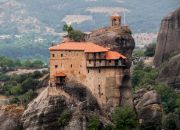 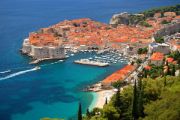 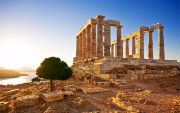 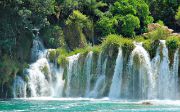 Обращаем Ваше внимание, что в данный тур могут выезжать туристы, обладающие многократной шенгенской визой типа C. 
Наличие национальной визы типа D не подходит.*По желанию, оплачивается дополнительно каждым туристом отдельно. Допускается изменение порядка проведения мероприятий. Возможно некоторое изменение графика движения, позднее прибытие, сокращение времени пребывания в городах и в отелях в связи с задержками на границе, тяжелой транспортной ситуацией на дорогах и т.п. Указанные в программе расстояния являются приблизительными.(!) прибытие в отели по программе в отдельных случаях возможно после 24.00Туристическое предприятие оставляет за собой право изменять график поездок по мере комплектации группы, а также вносить некоторые изменения в программу тура и цены, осуществлять замену заявленных отелей и ресторанов на равнозначные. Время в пути указано ориентировочное. Фирма не несет ответственности за задержки, связанные с простоем на границах, пробками на дорогах. ООО «Внешинтурист» не несет ответственности за предоставление дополнительных услуг, предусмотренных программой тура, но не включенных в стоимость.Базовая стоимость тура: стоимость тура по таблице + 900 000 белорусских рублейОдноместное размещение по запросуОдноместное размещение по запросуОдноместное размещение по запросу.В базовую стоимость входит:Проезд автобусом туристического класса: кондиционер, туалет для экстренных ситуаций, видео, один или два монитора, откидывающиеся сиденья.Проживание в отелях туристического класса стандарта 2*-3* с удобствами (душ+туалет) в номере, двух — трехместное размещение в ходе экскурсионной программы.Континентальные завтраки в дни проживания в транзитных отелях.Экскурсионное обслуживание согласно программе тура и сопровождающий по маршруту в экскурсионные дни.Проживание в Будве на выбранных виллах без питания (7 ночей)В стоимость тура не включены:консульский сбор, медицинская страховкаБилеты для посещения музеев и других достопримечательностей, проезд на городском транспорте в посещаемых городах в случае необходимости, а также все иное, не оговоренное в программе.Доплаты по программе:обязательная оплата городского налога (введенного с 2012 г. в большинстве европейских стран) по программе — от € 12использование аудио оборудования (наушников) во время экскурсии в Вене — €3 (обязательная доплата)посещение дворца Хофбург и музея Сисси — €25 при минимальной группе 25 человеквходной билет в национальный парк «Плитвицкие озера» — около €26 (цена 2014 года), может варьироваться в зависимости от сезонаужин в греческой таверне с танцами сиртаки — €40входной билет в Акрополь в Афинах — € 12экскурсия по Дубровнику — €15, дети €10 (при желании минимум 80% группы, но не менее 30 человек)теплоход по Дунаю — €15, дети €10посещение одного из монастырей в Метеорах -  €3Размещение по прграмме:Апартаменты «Николич» 3* — находится в тихой части курорта Будвы, на спокойной улице, куда не проникает шум города, в 10 мин. ходьбы до пляжа Будвы, в 30 —40 мин. ходьбы до Старого города и в 5 мин. ходьбы до нового центра. В паре минут ходьбы от виллы есть большой продуктовый супермаркет, и пекарня с бесподобной свежей выпечкой.Вилла состоит из трех этажей, лифта нет. На верхнем этаже апартаментов есть большая солнечная терраса с потрясающим видом на море и Будву, где все отдыхающие могут проводить время. На втором этаже есть еще одна терраса для общего пользования с мини садиком и видом на горы, на которой оборудована летняя кухня (мойка и мини электроплитки) с мангалом для барбекю. Постояльцы номеров, не оборудованных кухнями, могут приготовить еду здесь.Все апартаменты находятся в идеальном состоянии, уютные номера только после ремонта. Практически во всех номерах уложен пол с натуральным паркетом.Во всех номерах имеется TV, кондиционер, холодильник, электрочайник , WC /душевая кабина. Предоставляются постельное белье и полотенца. Смена полотенец 1 раз в три дня. Постельное белье выдается на весь срок пребывания и не меняется в течение отдыха . Некоторые номера имеют собственную террасу с выходом из номера, остальные же -террасу при входе на этаж, которой могут пользоваться постояльцы только двух соседних номеров, находящихся на данном этаже. Эти террасы оборудованы столиком с зонтом и стульями.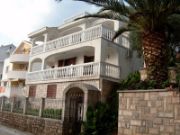 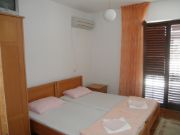 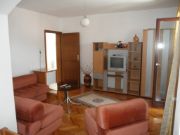 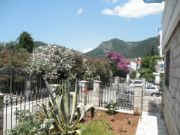 Описание номеров:1 этаж: На этом этаже два номера без балконов имеют выход на открытую террасу с мини- садиком, расположенную при входе на этаж и общую для этих номеров. На террасе столик со стульями .№ 1: В номере французская кровать, без кухни, без балкона, ограниченный вид из окна (окно, выходящее на лестницу). При входе на этаж есть терраса со столиком и стульями, которой могут пользоваться постояльцы этого номера.
№ 2: В номере две комнаты (две раздельные кровати + односпальная кровать), подходит для трехместного размещения, с мини-кухней, без балкона, окно, выходящее на мини- садик. При входе на этаж есть терраса со столиком и стульями, которой могут пользоваться постояльцы этого номера.3 этаж:№ 4: В номере две раздельные кровати без кухни, без балкона. При входе на этаж есть терраса со столиком и стульями, которой могут пользоваться постояльцы этого номера.
№ 5: В номере две раздельные кровати без кухни, терраса в номере с видом на город и горы.
№ 6: Люкс — семейный номер, состоящий из 4 изолированных комнат: кухни, ванной комнаты с душевой кабиной и WC, большой комнаты с зоной гостиной и спальни, отдельной спальни, огромной террасы (около 20 кв.м) с роскошным видом на море и Будву. На террасе стол со стульям, за котором можно комфортно разместиться всей семьей.В кухне: стол со стульями, микроволновка, большая электроплита, холодильник, посуда, имеется выход на балкон.
В спальне: двуспальная кровать, выход на большую террасу, нет TV.
В большой комнате: двуспальная кровать, просторная зона гостиной с 2 диванами, креслом, журнальным столиком и горкой с TV, выход на большую террасу.
Ванная комната оборудована душевой кабиной, зеркалом, феном и WC. Для того, чтобы пройти в ванную комнату, надо пересечь общий коридор.
Данный номер подходит для размещения семьи из 3-5 человек, либо для компаний, путешествующих вместе.№ 7: В номере две раздельные кровати без кухни, с балконом и террасой с видом на город.
№ 8: В номере две раздельные кровати без кухни, с балконом и террасой с видом на город .№ 9: Полулюкс — просторный номер с небольшой зоной гостиной со столиком, стульями и креслом, которое возможно разложить в кровать и зоной спальни (французская кровать), подходит для трехместного размещения. Имеет террасу с видом на море и Будву. Без кухни.Апартаменты «Виолетта» 3* находятся в центральной части курорта, в спокойном районе, в 10 — 15 мин. ходьбы до моря, в 300 метрах от пляжа Словенска Плажа.. Старый город Будвы находится в 500 метрах от отеля.Апартаменты «Виолетта» 3* — представляют собой 4-х этажное здание. Во всех номерах TV, кондиционер, холодильник, WC /душ. Все номера оборудованы мини-кухней с необходимым набором посуды. В каждом номере свой балкон.Есть номера студио с французской кроватью + отдельной кроватью
Есть номера студио с тремя разными кроватями.
Есть апартаменты : улучшенные номера большей площади, с зоной гостиной со столом и диваном , отделенной от зоны спальни перегородкой. В апартаментах двухспальная французская кровать + диван в зоне гостиной , раскладывающейся как кровать.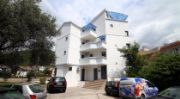 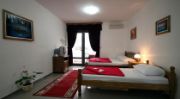 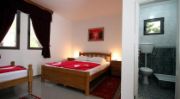 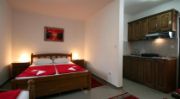 Апартаменты Маркович находится в тихом районе Будвы в 500 метрах от ближайшего пляжа и в 1,5 км от Старого города. Рядом с виллой расположены супермаркеты, пекарня и бары, а также рестораны традиционной кухни и быстрого питания.Все номера просторные, оборудованы собственной ванной комнатой и балконом. Кроме того, во всех номерах имеются: холодильник, электрочайник, кондиционер, TV, бесплатный Wi-Fi. Часть номеров оборудованы кухней.
В номерах французская кровать либо французская кровать и кровать. Подходит для размещения 2-3 человек в номере.
Комфортные номера, удаленность от трассы, гостеприимность и радушие хозяев обеспечат спокойный и беззаботный отдых.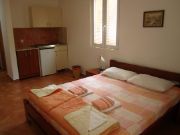 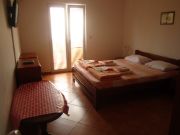 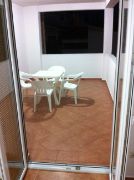 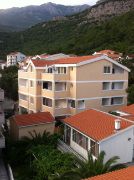 ЗАКАЗАТЬ ТУР1 деньВыезд из Минска в 04.30 (Центральный автовокзал).Транзит по территории Беларуси. Прохождение границы РБ и РПТранзит по территории Польши, Словакии, Венгрии (~600 км).Ночлег в отеле на территории Венгрии.2 деньЗавтрак. Переезд в Будапешт (~180 км) — столицу Венгрии, город, который называют «Парижем Центральной Европы», «Королем Дуная». Это единственная столица Европы, которая благодаря своим термальным источникам имеет статус города-курорта.Обзорная экскурсия: площадь Героев, замок Вайдахуняд, проспект Андраши, Базилика Святого Иштвана, Парламент. Свободное время.Для желающих в свободное время может быть организована прогулка на теплоходе по Дунаю* с экскурсией.Переезд на ночлег на территории Сербии (~400 км)3 день
Завтрак. Прибытие в Белград — столицу Сербии, один из старейших европейских городов, ведущий свою историю с третьего века до нашей эры. Город лежит на слиянии двух реках — Савы и великого Дуная.Обзорная экскурсия по городу: Белградская крепость, парк Калемегдан, старая часть Белграда, Новый Белград, площадь Республики, пешеходная улица Князя Михайлова, Кафедральный собор, церковь святой Троицы.
Свободное время.Транзит по территории Сербии, Македонии и Греции (~ 650 км).Обращаем Ваше внимание, что для транзита по территории Македонии подходит только многократная шенгенская виза типа C, другие типы виз (однократные, двукратные шенгенские либо национальные визы типа D) не дают права въезда в страну!Размещение в отеле на территории Греции.4 деньЗавтрак. Переезд в Метеоры (~220 км) — это не только красивое место и геологический феномен, это еще и комплекс монастырей, расположенный на вершинах скал Фессалии в северной части Греции. Под воздействием воды, ветра и перепадов температур здесь постепенно образовались массивные каменные столпы, как будто зависшие в воздухе. В переводе с греческого языка «meteorа» означает «парящие в воздухе». Монастыри включены в список всемирного наследия ЮНЕСКО. Посещение* (вх. билет €3) одного из монастырей (для женщин — юбка ниже колен или брюки, прикрытые плечи; для мужчин — брюки, прикрытые плечи).Переезд в Афины (~370 км). Размещение в отеле. Свободное время.Вечером для желающих возможен ужин в греческой таверне с танцами сиртаки*5 деньЗавтрак. Обзорная экскурсия по Афинам: национальный символ Греции — Акрополь (вх. билет 12 евро оплачивается дополнительно), Парфенон, храм Зевса Олимпийского (вх. билет 2 евро.), Беломраморный Панафинейский стадион, Королевский сад, церковь Св. Павла, площадь Конституции, солдаты Гвардии Президентского Дворца, древнейшие здания Афинского университета. Свободное время.Ночной переезд до Будвы (~ 900 км).6-12деньПрибытие на курорт. Будва — главный туристический центр Черногории. Здесь есть всё: дискотеки, рестораны и бары, казино, спортивные площадки, теннисные корты. Это место подходит для любителей активного и весёлого отдыха. В разгар сезона жизнь в Будве не умолкает ни на минуту, а улицы города никогда не пустеют. Кроме того, будучи основанной 2500 лет назад, Будва является одним из самых древних поселений на берегах Адриатического моря. Так что поклонникам старины и культурных достопримечательностей здесь тоже скучать не придется.14.00 — размещение в апартаментах.Отдых на море. Возможность ознакомиться с культурой и достопримечательностями Черногории: монастырь Острог, Скадарское озеро, древние города Котор, Герцег Нови, каньоны реки Тары и многое другое (за доплату).13 деньВыселение из апартаментов до 10.00. Отправление в Хорватию днем (точное время сообщается в день отъезда). По дороге за доплату возможно организовать экскурсию по Дубровнику* — самому красивому городу Хорватии, внесенному в список мирового наследия ЮНЕСКО, внутри старинных крепостных стен которого оживает многовековая история города. Здесь очаровательные жилые дома с красными черепичными крышами соседствуют с дворцами и храмами, возведенными в разные исторические эпохи, и все это на фоне бесподобных природных «декораций». Экскурсия: старый порт, княжеский дворец, кафедральный собор, улица Страдун с фонтанами, церковь святого Блазиуса.Переезд на ночлег на территории Хорватии (~250 км).14 деньЗавтрак. Переезд (~350 км ) в Национальный парк «Плитвицкие озера» — достопримечательность номер один на территории Хорватии, настоящее чудо природы — система озер, пещер и водопадов, внесенная в список всемирного наследия ЮНЕСКО. Ни в одной стране мира не существует подобного нерукотворного комплекса. Гуляя по экскурсионным маршрутам парка, вы сможете в полной мере ощутить энергию, которой обладает природа, и насладиться ее красотой. Входной билет оплачивается дополнительно.Переезд на ночлег на территории Венгрии (~250 км).15 деньПереезд в Вену (~250 км) — город-музей, наполненный великолепными памятниками архитектуры всех мыслимых стилей, старый центр города был внесен в Список культурного наследия ЮНЕСКО. В Вене особое значение приобретают такие понятия, как: кофе, вальс, штрудель... По прибытии пешеходная экскурсия (1.5 часа) по исторической части города: площадь Марии Терезии, площадь Героев, дворец Габсбургов (внешний осмотр), Грабен, собор Святого Стефана, оперный театр.* возможно посещение дворца Хофбург и музея Сисси* с экскурсией.Переезд на ночлег на территории Чехии или Польши (~ 350 км).16 деньЗавтрак.Экскурсия по королевскому Кракову — древней столице Польши, городу на протяжении многих веков игравшему важную роль в европейской истории: холм Вавель с Королевским замком, пещера дракона, Мариацкий костел, Рыночная площадь, галерея Сукеницы, Флорианская улица, Ягеллонский университет и др.Транзит по территории Чехии, Польши (~600 км).Прохождение границы. Транзит по территории РБ (~350 км ). Прибытие в Минск ночью либо утром следующего дня.Апартаменты Николич 3*Апартаменты Николич 3*Апартаменты Николич 3*Апартаменты Николич 3*Апартаменты Николич 3*Апартаменты Николич 3*Апартаменты Николич 3*Апартаменты Николич 3*базовая стоимостьбазовая стоимостьбазовая стоимостьбазовая стоимостьбазовая стоимостьбазовая стоимостьбазовая стоимостьбазовая стоимостьДата заездаместо в 2хместном номере 
ез балкона, с кухней (№ 2)место в 3хместном номере
без балкона, с кухней (№ 2)место в 2хместном номере
без балкона и кухни (№ 1, № 4)место в двухместном номере
с балконом, без кухни (№ 5, № 7, № 8)полулюкс при проживании
2х человек (№ 9)Место в люксе при проживании
3х человек (№ 6)место в люксе при проживании
4х человек (№ 6)05.06 — 21.06.15490 465470 445470 445490 465520 495530 505490 46519.06 — 05.07.15510 480490 460490 460510 480540 510550 520510 48003.07 — 19.07.1553051051053056057053031.07 — 16.08.1553051051053056057053014.08 — 30.08.1553051051053056057053028.08 — 13.09.1551549549551554555551511.09 — 27.09.15490470470490520530490Апартаменты Виолетта 3*Апартаменты Виолетта 3*Апартаменты Виолетта 3*Апартаменты Виолетта 3*Апартаменты Виолетта 3*Апартаменты Виолетта 3*базовая стоимостьбазовая стоимостьбазовая стоимостьбазовая стоимостьбазовая стоимостьбазовая стоимостьДата заездаместо в номере студио
при проживании 2х человекместо в номере студио
при проживании 3х человекместо в апартаменте
при проживании 2х человекместо в апартаменте
при проживании 3х человекместо в апартаменте
при проживании 4х человек05.06 — 21.06.15505 480475 450520 495490 465475 45019.06 — 05.07.15525 495495 465540 510510 480495 46503.07 — 19.07.1554551556053051514.08 — 30.08.1554551556053051531.07 — 16.08.1554551556053051528.08 — 13.09.1553050054551550011.09 — 27.09.15505475520490475Апартаменты Маркович 3*Апартаменты Маркович 3*Апартаменты Маркович 3*базовая стоимостьбазовая стоимостьбазовая стоимостьДата заездаместо в однокомнатном
апартаменте с кухней (при размещении 2х человек)место в однокомнатном
апартаменте с кухней (при размещении 3х человек)05.06 — 21.06.15510 485470 44519.06 — 05.07.15530 500490 46003.07 — 19.07.1555051014.08 — 30.08.1555051031.07 — 16.08.1555051028.08 — 13.09.1553549511.09 — 27.09.15510470